В 2024 году Центр инклюзивного и дистанционного образования ГАУ ДПО СО ИРО организует следующие курсы повышения квалификации для педагогических работников, осуществляющих обучение детей с ОВЗ:Сроки проведения курсов — по мере комплектования группПо окончании обучения выдаётся удостоверение о повышении квалификации установленного образца. Дополнительную информацию по записи на курсы через  АИС «Кадры в образовании» можно получить по телефону:                            (846)242-65-46 (учебный отдел)             Дополнительную информацию по срокам проведения  курсов можно получить по телефону: (846)951-66-74Контактное лицо: Зейлерт Альбина Васильевна – методист ЦИДО ГАУ ДПО СО ИРОНазвание программыКоличество часовКатегория слушателейТип программыФорма проведенияУсловия зачисленияКурсы повышения квалификации в рамках государственного заданияКурсы повышения квалификации в рамках государственного заданияКурсы повышения квалификации в рамках государственного заданияКурсы повышения квалификации в рамках государственного заданияКурсы повышения квалификации в рамках государственного заданияКурсы повышения квалификации в рамках государственного заданияИспользование  цифровых образовательных ресурсов на уроках математики в инклюзивном классе   в соответствии с требованиями ФАОП ООО36учителя математики общеобразовательных организаций, осуществляющие образовательную деятельность в соответствии  с ФАОП ООО обучающихся с ОВЗПо государстве-нному заданиюОчная, с использованием дистанционных образовательных технологийРегистрация в системе «Кадры в образовании»ID программы
2712Создание инклюзивной образовательной среды в дошкольной образовательной организации72педагогические работники дошкольной образовательной организацииПо государстве-нному заданиюОчная, с использованием дистанционных образовательных технологийРегистрация в системе «Кадры в образовании»Курсы повышения квалификации в рамках именного образовательного чекаКурсы повышения квалификации в рамках именного образовательного чекаКурсы повышения квалификации в рамках именного образовательного чекаКурсы повышения квалификации в рамках именного образовательного чекаКурсы повышения квалификации в рамках именного образовательного чекаКурсы повышения квалификации в рамках именного образовательного чека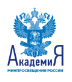 По программам, включённым в федеральный реестр образовательных программ дополнительного профессионального образованияПо программам, включённым в федеральный реестр образовательных программ дополнительного профессионального образованияПо программам, включённым в федеральный реестр образовательных программ дополнительного профессионального образованияПо программам, включённым в федеральный реестр образовательных программ дополнительного профессионального образованияПо программам, включённым в федеральный реестр образовательных программ дополнительного профессионального образованияПо программам, включённым в федеральный реестр образовательных программ дополнительного профессионального образованияПланирование работы
учителя по оказанию
адресной помощи детям
с синдромом дефицита
внимания и
гиперактивности36учителя
общеобразователь
ных организацийПо ИОЧОчнаяРегистрация в
системе «Кадры
в образовании»
ID программы
2253Среда дистанционного
обучения LMS MOODLE
как инструмент для разработки электронных
дидактических
материалов к уроку36педагоги
общеобразователь
ных организацийПо ИОЧОчнаяРегистрация в
системе «Кадры
в образовании»
ID программы
2254Разработка электронных образовательных ресурсов для дистанционного обучения детей с ОВЗ в соответствии с требованиями ФГОС для обучающихся с ОВЗ36педагоги
общеобразователь
ных организацийПо ИОЧОчнаяРегистрация в
системе «Кадры
в образовании»
ID программы
1754